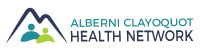 Table of Partners MinutesWednesday, May 18, 2022 @ 9:30 amVia Zoom on-line meetingParticipants: Penny Cote (Chairperson), Marcie DeWitt (Coordinator), Mariah Charleson, Rachelle Cole, Ellen Frood, Deb Haggard, Debra Hamilton, Mollie Law, Sally Mole, Edward Johnson Regrets: Natasha Dumont, Alisha Pauling, Curt Smecher, Christine Washington, Julia MartinGuests:	Toni Buston (West Coast Youth Engagement Facilitator), Jane Osborne (BC Community Response Network), Mary Catherine Williams (United Way BC), Sandra Alison (VIHA)CALL TO ORDERThe Chairperson called the meeting to order at 9:35 am.The Chairperson recognized the meeting is being held throughout the Nuu-chah-nulth territories.APPROVAL OF AGENDA & MINUTESThe Agenda for the May 18, 2022, meeting was approved.	The Minutes of the April 20, 2022, meeting were approved.HEAT DOME AND VULNERABLE ADULTS PLANNING AND DISCUSSIONThis topic came out of a discussion that Jane and Marcie participated in regarding planning for how to support vulnerable adults in the event of another heat dome this summer and the grant money that Jane has available. The idea of purchasing fans now in preparation for the summer was discussed as well as how the process would work to ensure those most in need get the resources. We can get $5,000 of funding. Jane will secure the funding and Marcie will do some outreach with local organizations.The Table agreed to have Marcie start working with Jane on this, purchase fans, campaign for 2nd hand fans, work with Ellen on storage and outreach to appropriate agencies and organizations to come up with a list of those in need.ACHN REPORTSCoordinator Update - Marcie DeWitt reported on activities that she was involved in since our previous meeting as outlined in the agenda package.Highlights:Met with Penny and new ACRD CAO, Daniel Sailland.Poverty Reduction presentations and outreach with key stakeholders.CBYF work (see updates below in 5a).ACHN UPDATESCommunities Building Youth FuturesUpdated structure (see page 7 of agenda) Marcie explained the roles of the various participants – very similar to original proposal, approved through ACRD & Tamarack.One pager (see page 8 of the agenda) Marcie can send out as a separate attachment if anyone wishes to share it.Funding Distribution (see page 9 of the agenda) $215,00 to spend from Nov 2021 to June 2022 – partially used to sort out insurance, contracts, etc. $61,000 per sub-region to get out. Will be looking to the Table of Partners to review applications for funding. Applications will be open from May 20th to June 8th, with the table reviewing the applications at the June meeting. Please assist with disseminating this opportunity. Would like to see initiatives that increase capacity rather than take it away. Marcie is meeting with facilitators this afternoon and will prepare the application template and send out with the one pager to begin distribution. Work planning and next steps (see page 10 of the agenda) looking at building capacity and forming a broad view of what we are doing.INFORMATION ITEMSMary Catherine – community investment grants focusing on child/youth and mental health, one is an indigenous stream and did not get many applications for it, so are extending the application date to May 27th and increasing the amount. Period Promise campaign is happening now. Sage Haven Society and Hupačasath First Nation are supporting this year’s #PeriodPromise campaign by collecting products at their offices and will work on distributing the products back into the communities that need them.Debbie Haggard – partnering with the Tseshaht First Nations on the Wolf Tower Unveiling Event, June 21st at the Harbour Quay. Community Action Team is planning a community event to recognize International Overdose Awareness Day on August 31st.Mariah – Two people have been charged with the death of a youth Hesquiaht boy 4 years ago and are awaiting trial. A resolution was passed at a Nuu-chah-nulth Health Caucus advocating for a 7-day-a-week rapid access addiction clinic in response to the opioid crisis. NTC will be hosting a few workshops regarding UNDRIP/DRIPA and the direction they want to see it go. Starting work on how to cope on the unearthing of truths when it comes to the unmarked graves.Rachelle – The Walking Group has started again in Ucluelet for those 55+. Go-by-Bike week is coming up May 30th to June 5th and will include a special 1.4 km ride for youth with a local Tour de Rock rider and police escort on June 2nd. There will be a Solstice Skate family event at the rec hall to try and get people out in different ways to get active.Penny – WCGH expansion is well under way and the Regional Hospital District Budget was increased to support this work. VIRLB strike is over. Port Alberni library is getting an update and the Tofino library is being discussed for improvements. AVICC had their first meeting, looking at how to do advocacy work for their members. Mollie – Low-income housing has opened, and the families have moved in. Council wrote a letter of support for Gord John’s bill on the decriminalization of some kinds of opioids. Are now able to provide support of meals and accommodation for people coming to court.Jane – Faye has submitted a grant for domestic violence (unsure of details). Need to look for ways to work with rural and remote.Ellen – Pleased to see fundraising goal has been met for WCGH and want to see a better room to be set aside for women who attend after being sexually assaulted, not just big open spaces for more beds but to allow for private areas as well. Name has been changed to Sage Haven Society. Have been auditing policies and procedures to ensure more inclusive language is used. Some staff positions have changed. Drop-in centre hours have reduced to 4 per day from 7 per day strictly due to funding. Will have shovels in the ground for the second-stage housing at the end of June, anticipate a 1-year construction project.Debra – while our services are 100% essential, when negotiating our collective agreement, we had to go to labour relations and were negotiated down to 25% essential service, in the event of a strike. Updates on programs will be coming in the forms of letters of application for the CBYF money. Youth housing initiatives are abounding, many thanks to the CPA Mayor and Council.Sally – moving to a K-12 school in Bamfield, lots of logistics to work through.Toni – been involved in youth work for many years and looking forward to this initiative.MEETING ADJORNEDThe meeting adjourned at 11:25 am.  The next meeting of the Table of Partners will be held Wednesday, June 15th at 9:30 am. 